Resume ofPRINCY. P.K (TEACHING FACULTY)	Career Objective:To seek challenging and lucrative career in teaching, where I can use my potential skills, assets and knowledge acquired through my education.Professional Experience	Teaching Faculty -  2012-2014 (2 Years)		Sree Narayana English Medium School [CBSE]		Chekkikkulam, Kannur.		Subjects- Computer (Main) from 1st-8th Std; and Maths from 1st-3rd Std.(2)	Teaching Faculty -  2014-2015 (1 Year)Viswabharathi Public School [CBSE]Mavilayi, Kannur.Subjects- Computer (Main) from 1st-8th Std; Moral Science from 3rd-8th Std.(2)	Teacher -  2015-2016 (1 Year)Kidzee, (Concern of Essel Group) Kadavanthra, Kochi, Ernakulam. Section handled - Senior KGEducational Qualifications:My SkillsPassionate towards teaching.Enthusiastic and ability to get in touch with students quickly.Successful coordinator of events and programs, possess good program scheduling and announcing skills.Strong interpersonal skills and self motivated,  readily adoptable to any changing conditionsSelf confident and not easily discouraged.Hard working, Energetic and Sincere.Personal Information:Name				:	Princy. P.KDate of Birth			:	14th March 1991Gender				:	Female					Marital Status			:	MarriedReligion				:	HinduHusband’s Name			:	Sreejesh. V.KNationality				:	IndianLinguistic Proficiency		:	Malayalam, English and Hindi Job Seeker First Name / CV No: 1813722Click to send CV No & get contact details of candidate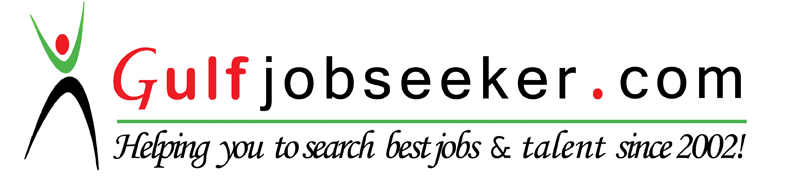 ExaminationBoard/University/InstitutionYear of PassPercentageSSLCBoard of Public Examination200779.00Plus TwoBoard of Higher Secondary Examination200981.00BCAChinmaya Arts & Science College for Women affiliated to Kannur University.201274.00MSc ITSikkim Manippal University.Final Sem- Doing…